РЕШЕНИЕСобрания депутатов муниципального  образования«Шоруньжинское сельское поселение»Об  отчете главы  администрации муниципального образования «Шоруньжинское сельское поселение»Собрание депутатов муниципального образования «Шоруньжинское сельское поселение» РЕШАЕТ:1. Утвердить  отчет  главы администрации муниципального образования «Шоруньжинское сельское поселение» о проделанной работе администрации   за 2016 год      (отчет прилагается).Глава муниципального образования«Шоруньжинское сельское поселение»,председатель Собрания депутатов                                           Л.А. Григорьева                           Отчет о работе  администрации  МО                 «Шоруньжинское сельское поселение» за 2016 год.В прошедшем году было немало знатных событий в жизни нашего народа и  поселения.С 14 по 16 апреля в Йошкар-Оле  прошел Всемарийский съезд народов мари. Участниками этого мероприятия были три представителя нашего поселения, это Апакаев Борис В.- депутат районного Собрания, Яковлев Анатолий А.- руководитель религиозной организации  и глава администрации Евсеев И.М. На этом съезде руководителем  и Оныжой выбрали Александрова Э.В,18 сентября состоялись выборы Депутатов Государственной Думы. Кандидатами от партии «Единая Россия» была Яковлева Лариса Н., от партии КПРФ Казанков Сергей И. По итогам голосования Казанков С.И. в районе набрал 47 % голосов, в РМЭ -46,2 % голосов и стал депутатом ГД. По партийному списку  депутатами стали  Кидяев В.Б.   и Первый заместитель главы Правительства Солнцева Светлана Ю.На этих выборах приняли участие  49,8 % .избирателей нашего поселения  и отдали свои голоса:  за Яковлеву Л.Н-. 62,7% голосов, за партию «Единая Россия» 66,5 % голосов. Это самый лучший показатель среди поселений   Моркинского  района.В июле 3 дня  проходил  молодежный фестиваль  «Унчофест»,куда приезжали около 30  активистов из многих регионов страны. Они  обучались навыкам фото-кино работам, ознакомились жизнью и бытом нашего поселения, принимали участие на молении «Сурем кумалтыш». На это моление приезжали верующие из Советского, Сернурского, Мари Турекского, Параньгинского районов, принимали участие около 350 человек. Летом ремонтировали и построили из железных штакетников ограждение  кладбищ в с.Шоруньжа   и дер. Шлань. Население, с каждого хозяйства, добровольно пожертвовал по 1 тыс. рублей, всего затрачено-452 тыс. рублей.В июле в д. Шлань перестроили существующий  водопровод и проложили трубу, протяженностью 450 м. к скважине старой фермы. Теперь население  потребляет качественную воду. Этот объект передали на обслуживание  предприятию «Холдинг Морки».В декабре запустили в работу ледовый каток, построенный по проекту местных инициатив. Теперь жители поселения и школьники могут играть в хоккей, кататься на коньках. В целях экономии электроэнергии уличного освещения жители поселения за свой счет поменяли обычные лампы ДРЛ-250 ватт на светодиодные по 30 ватт.. Всего поменяли 50 ламп. Экономия составляет 11тыс. кВт час. Эту работу необходимо еще продолжить. В этом году депутатами сельского Собрания проведено  12 заседаний , где были рассмотрены  42 вопроса. Был принят бюджет поселения в сумме 2 млн.649,4 тыс. рублей, исполнение составляет- 100%,  расходы составляет 2 млн. 44,3тыс. рублей. Поступило доходы от продажи земельных участков, находящихся в собственности поселения в сумме 146,3 тыс.рублей, утверждено бюджетом 53,9 тыс. рублей. Доходы, получаемые в виде арендной платы, утверждено и  поступило в сумме 93, 3 тыс. рублей.Всего для благоустройства  территории поселения было выделено  558,2  тыс. рублей, из них для ремонта улично- дорожной сети -184,2  тыс. руб., для освещения улиц- 160 тыс. руб., для зимнего содержания дорог-214 тыс. рублей, для содержания кладбищ- 7  тыс. рублей.Деньги по статье  «Ремонт улично- дорожной сети», были использованы для ремонта улиц в дер. Шурга и Сапуньжа.  Статистические данные.На 31 декабря 2016 года  на территории поселения проживают 2195  человек.в прошлом году было на 3 человека больше. Всего 655 хозяйств проживают 880 семьи, детей до 18 лет составляет 490, школьников 231, посещают школу-сад 80.  Трудоспособное население составляет 1300 человек, из них работают в бюджетной сфере- 122, в СХА «Передовик» -98, служат в РА- 15, работают за пределами района и республики-65 человек, остальное население занимаются подсобным хозяйством и нигде не работают. Пенсионеров всего 338.  Рождаемость в этом году было -28, в прошлом -16, Смертность-29, в прошлом -19. Браков-10,  в прошлом 15, разводов-1,  в прошлом году не было.В этом году рождаемость стало больше на 12 детей, но смертность  стало больше на 10 человек. Уже на протяжении нескольких лет количество проживающих на территории поселения остается стабильной.                          Индивидуальное  строительство.На территории сельского поселения в списке индивидуальных застройщиков числится  человек. Каждый год населению выделяем древесину для строительства и ремонта хозяйственных построек в количестве  1000 куб.м. древесины, из них  400 куб.м. хвойной породы и 600 куб. м. лиственной породы. Однако желающие приобретать древесину мало, причиной  является –плохой лесосечный фонд и высокая стоимость древесины, средняя цена составляет около 1000 рублей за 1 куб.м. на корню. Для застройщиков выделили 16 земельных  участков общей площадью 3,31 га., многодетным 4 участка.общей площадью 60 сотых, 2 участка для размещения магазина и по одному для строительства гаража и сельхоз использования. Участвуем в федеральной целевой программе «Устойчивое развитие сельских территории на 2014-2017 годы и на период до 2020 года».В этом году в списке числились 5 застройщиков- это Захарова Т.Г., Николаева С. Е., Хмелева Л.П., Соловьев В.Г.,   Михайлова Л.В. Среди них только Захарова Т.Г., как молодая специалистка  получила субсидию.За текущий год новоселье отметили и улучшили свое жилищное условие 10 хозяйств, общей площадью 706 кв. м.                Сельское  хозяйство и личное подсобное  хозяйство.Основным производственным предприятием является СПК СХА «Передовик». В этой  предприятии работают 95 человек.  Общая посевная площадь составляет 4124 га. из них зерновая занимает 1850 га. кормовая культура занимает 2085га .и обрабатывает  сельскохозяйственные земли бывших колхозов «Ленина» и «Искры».  Средняя урожайность зерновых составляет 19,4 ц. с 1га.Предприятие имеет 1160 голов КРС, из них коров -420. Надой составляет 2677,8 тн. молока, удой на одну корову составляет 6515 кг. Имеет пасеку, всего 168 ульев.В текущем году приобрели и обновили технику на сумму 12,16 млн. рублей. Приобрели три трактора МТЗ, автомашину УАЗ, Камаз и другие сельскохозяйственные техники.Приобрели племенной скот  в количестве 28 голов из ЗАО «Марийское» на сумму 4,1 млн. рублей. В настоящее время это предприятие является лидером в районе по всем показателям. Из 655 хозяйств личным подсобным хозяйством занимаются  544. Население содержит 825 голов КРС, больше чем в прошлом году на 45 голов. Из них коров-390, на 7 меньше, овец и коз-350 на 59 меньше, птиц 4484, пчел 430 улей, лошадей 10 голов. По сравнению с прошлым годом поголовье КРС увеличился на 45 голов,  а коров уменьшился на 7Администрация для содержания ЛПХ ежегодно выделяет сенокосный участок в количестве 295 га. Большую помощь оказывает СПК СХА «Передовик». Это предприятие в этом году выделило зерна 600 тн., 200 тн. сена и 400 тн. соломы, оказывают услуги по вспашке и обработке почвы, предлагает удобрение. Молоко население сдает СПК СХА «Передовик» и частному предпринимателю из Татарстана. За текущий год сдали молоко в количестве 1181тн., в прошлом году было 1047тн.                                   Малое предпринимательство.  Предпринимательской деятельностью занимаются 7 человек.Фермер Михайлов Г.М., занимается выращиванием овощей и картофеля, заготовкой и переработкой древесины .Всего имеет 40 га земли, из них 25 га в Параньгинском районе, где выращивает картофель. Получил урожайность капусты 280 тн. на площади 7 га.,  огурцов 102 тн. на площади 2,5 га., моркови 25тн., на площади2,5 га. В этом году выход продукции невысокий. Причиной этому послужило ранние заморозки, сухая погода. Реализует свою продукцию в районе, вывозит в соседние республики Татарстан и Киров. Трудоустроено в этом хозяйстве постоянно 10 человек и на сезонных работах около 40 человек.Индивидуальный предприниматель Оразаев А.И. занимается заготовкой и переработкой древесины. Выпускает пиломатериалы,  тарные дощечки. Перерабатывает 1,5 тыс. куб.м. древесины и работают постоянно  5 человек.Игнатьев Ю.А. оказывает услуги по перевозке пассажиров по маршруту Шоруньжа- Морки. Торговлей занимаются предприниматели: Григорьева Л.К. имеет две торговые точки в д. Шлань и с. Шоруньжа.Оразаев С.И. продает строительные товары в с. Шоруньжа.Латфуллина М.Н. продает продукты и хозтовары в д. Муканай. В п. Уньжинском находится предприятие ООО «А-транс» арендатор лесосечного фонда Моркинского лесхоза, где директором является Чернядьев А.А. Это предприятие занимается  всеми лесовосстановительными работами, заготовкой и переработкой древесины. Выпускает пиломатериалы, карандашные заготовки, колотые дрова. Срубы. Работают на этом предприятии около 14 человек нашего поселения.                   Работа депутатов и председателей ТОС.В  текущем году провели 12 сессий депутатов сельского Собрания, где были рассмотрены 42 вопроса. Активными депутатами своих округов являются Апакаев Б.В- депутат Заречного избирательного округа,., Оразаев А.И.,-депутат от Южного избирательного округа, Григорьева Л. А.,-депутат Шургинского избирательного округа, Павлов М. С.- депутат Сапуньжинского избирательного округа. Большую работу с населением проводят наши председатели ТОС. На  сходах граждан рассматриваем вопросы пожарной безопасности, благоустройства населенных пунктов, пастушения скота, ремонта улиц, строительство и ремонта колодцев и родников. Каждый год для ремонта уличной сети выделяются бюджетные деньги. В этом году ремонтировали улицы в деревнях Шурга и Сапуньжа, на общую сумму 85 тыс. рублей. По инициативе населения ремонтировали кладбищ в с. Шоруньжа и д. Шлань. Построили новое ограждение из железных штакетников, протяженностью 1100 погонных метров, на общую сумму 450 тыс. рублей. Каждое хозяйство для этих целей  пожертвовало по одной тысяче рублей. В с. Шоруньжа по улице Т.Ефремова возле хозяйства Федорова С Д. ремонтировали колодец и заменили деревянный сруб на железобетонные кольца. Работники администрации  произвели косметический ремонт ключа «Янык памаш». Жители ул. Апакаева под руководством старосты Иванова Владимира И. ремонтировали ограждение  и въездную вороту на южной окраине улицы. Староста Петров Иван В. по улице Школьной организовав население и построили детскую площадку. В д. Шлань по улице Новой жители своими силами ремонтировали дорогу, протяженностью 200 м. С помощью  депутата Оразаева А. И. ремонтировали  мост через реку Шора и построили будку для пастухов. Он выделил  для этих целей пиломатериалы. бревна и технику.Жители д. Муканай, где старостой является Макарова Алевтина Н..  в овраге около  деревни запрудили пруд и построили мост через речку.В деревнях Сапуньжа, Ямбатор, Мукнай, Паймыр, Шурга, Шлань и в с. Шоруньжа по ул. Школьной заменили лампы уличного освещения в количестве 55 штук на более экономичные, вместо 250 ватных лампочек установили 30 ватные. Это восемь раз экономит расходы на оплату электроэнергии. Проводили праздник деревни Шлань. Здесь активное участие принимала предприниматель Григорьева Лариса К. Большую помощь оказал предприниматель Оразаев А. И., уроженец этой деревни Ефремов Иван П. Жители п. Уньжинской ремонтировали пруд через речку Уньжинский. Большую помощь оказал предприниматель ООО «А-транс» Чернядьев А..Для этих целей он выделил пиломатериалы. Во всех деревнях старосты произвели грейдерование дороги, благоустроили улицы, произвели уборку мусора по оврагам, произвели строительство пожарных прудов и организовали ночное дежурство.  Активное  участие принимали старосты с. Шоруньжа Иванов В.И., Петров И.В. д. Муканай Макарова А.Н., д. Сапуньжа Афанасьева Л. Г.                                        Культура и спорт. На территории поселения имеется  МБУК «Шоруньжинский этнокультурный комплекс», куда входит музей- марийская старинная усадьба, студия выщивания и лозоплетения, Шоруньжинский дом культуры, Шоруньжинская модельная библиотека.Второй год радует жителей и туристов музей. Все больше и больше туристов прибывают к нам . чтобы посмотреть музей, увидеть как работает ветряная и обычная мельница, знакомятся вышивкой, лозоплетением, а также по заявке туристов готовят и угощают национальным блюдом и дегустируют традиционные напитки- медовуху и самогон. За этот год посещали наше поселение  260 туристов изГермании, Италии, Санк –Петербург, Москвы, Кировской области, Перьмского края а также жители и ученики  Республики Марий Эл. Ежегодно проводим традиционные праздники «Шорыкйол», «Уарня», «Пеледыш пайрем», «Семык», моления «Агавайрем кумалтыш», «Сурем». Работники дома культуры и местные артисты участвовали в международном конкурсе- фестивале в г. Казань «Этонмириада» и стали дипломатами конкурса, в межрегиональном конкурсе «Земля пррелдков» в Килемарском районе, в  всероссийском фестивале национальных культур «Поволжская глубинка» в Ульяновской области. Также участвовали в республиканском конкурсе «Зажги себя», где становились лауреатами и дипломатами конкурсов. Коллектив Шоруньжинского дома культуры ежегодно проводят выездной концерт, проводят дискотеку для молодежи и приезжим гостям. Руководитель студии вышивания Гаврилова Марина стала лауреатом Государственной молодежной премии  им. Олыка Ипая.    За этот год всего платные услуги оказывали населению  на сумму 235,5  тыс. рублей, из них: дом культуры на сумму -77,9 тыс. рублей, студия на сумму -110 тыс. рублей, музей на сумму -47,5 тыс. рублей.  Активно занимаемся физической культурой и спортом. Традиционно проводим на 1 Мая легкоатлетическую эстафету  по улице с. Шоруньжа среди школьников,  команд улиц и деревень. Спонсором этого мероприятия выступает местная жительница Файзуллаева Антонида А. Участвуем в республиканском и районных эстафетах и наши школьники ежегодно становятся призерами. Летом и зимой проводим мини футбол. Наши легкоатлеты участвовали в горном беге на гору Чукша, в Моркинском, Волжском - озеро «Морской глаз», Горномарийском районах.  Также  Пайгашева С.Д., Хмелев В.С., Федоров Г.К., выезжали в составе сборной республики в Ленинградскую, Владимирскую область и становились призерами по своим возрастным группам Ежегодно участвуем на лыжных соревнованиях «Лыжня России», «Лыжня Марий Эл». Организовываем сами соревнование по открытию лыжного и закрытию лыжного сезона. Проводим биатлон, лыжную эстафету. В этом году запустили хоккейный каток. На открытии участвовали команды п.Морки, д. Шаши Республики Татарстан, и наша команда. Хоккеисты приобрели и установили 12 прожекторов, приобрели снегоуборочный комбайн, ремонтировали и благоустроили помещение для хоккеистов. Все эти работы они выполнили за свой счет. Спонсорами выступили СХА «Передовик», Оразаев А.И., Оразаев С.И., Николаев Ю.И., Игнатьев Ю.А. Занимаемся  развитием  шахмат. Проводим шахматный турнир в два тура в честь памяти наших шахматистов -Ефремова В.Е., Кузьмина В.П., Миронова В.Н. Выезжаем на соревнование в п. Морки, с. Советский. Лидерами этой игры являются Иванов Ю.В., Макаров И. Н., Евсеев И.М., Федоров В.Е. Спонсорами всех этих соревнований выступают СХА «Передовик», частные предприниматели Оразаев А.И., Оразаев С.И., Игнатьев Ю.А. и любители спорта. На 2017  и на ближайшие годы запланировали провести  такие мероприятия:-капитальный ремонт дороги Морки-Параньга;- завершение строительства Шоруньжинской средней  школы:-строительство автодороги Русская Гарь-Сапуньжа-Ямбатор-Муканай иавтодороги Шлань-Шурга;-строительство  Шоруньжинского ФАПа;- строительство Шоруньжинского дома культуры;- завершение замены ламп уличного освещения  ДРЛ-250 на  светодиодные;-благоустройство место стоянки и могильника  Х-Х1 в. возле р. Шора  и установка памятного камня;Глава администрации МО«Шоруньжинское сельское поселение»                                        И.М. Евсеев.20.01.2017г.«Унчо ял кундем» муниципальный образованийын депутатше-влакын Погынжо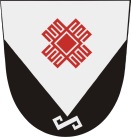 Собрание депутатов муниципального образования «Шоруньжинское сельское поселение» №   86« 31»  января   2017   года